Муниципальное бюджетное дошкольное образовательное учреждение детский сад №8 «Зоряночка».Сказка «Как щенок боялся темноты».Авторы:Капуста Алена, 5 летКуратор                                                                                      Воспитатель  высшей квалификационной категории    Гончарова Татьяна Григорьевна        г. Ессентуки2016г.«Как щенок боялся темноты» - сказка Алены Капуста. 5 лет.В одном городе в большом собачьем домике жила собака Жучка и ее сыночек – щенок Дружок. Щенок был очень маленький, поэтому всего боялся. Однажды ночью к ним громко постучали. Мама открыла дверь и увидела большого дядю. Он что – то сказал страшным голосом. Дружок испугался и долго не мог уснуть, только жалобно поскуливал. На следующую ночь опять в дверь громко постучали. Это был тот страшный дядя. Дружок сказал: «Мама, я боюсь!». Жучка лизнула щенка в нос и успокоила. Но Дружок все равно не смог уснуть. С тех пор почти каждую ночь в дверь стучали и пугали щенка.                                                                                                                                        А он рос, рос и вырос!                                                                                                              И вот однажды, когда опять раздался громкий стук, дверь открыл сам Дружок. Увидел большого дядю, как гавкнет грозно: «Гав! Кто мне мешает спать?». Дядя испугался, закричал: «Ой, ой, ой!» И убежал. А щенок больше не боялся темноты и страшного дядю. Он же вырос! И дядя был совсем не дядя, а соседский нехороший мальчишка. Он тоже подрос и перестал пугать щенков, потому что стало стыдно, понял – маленьких обижать нехорошо! 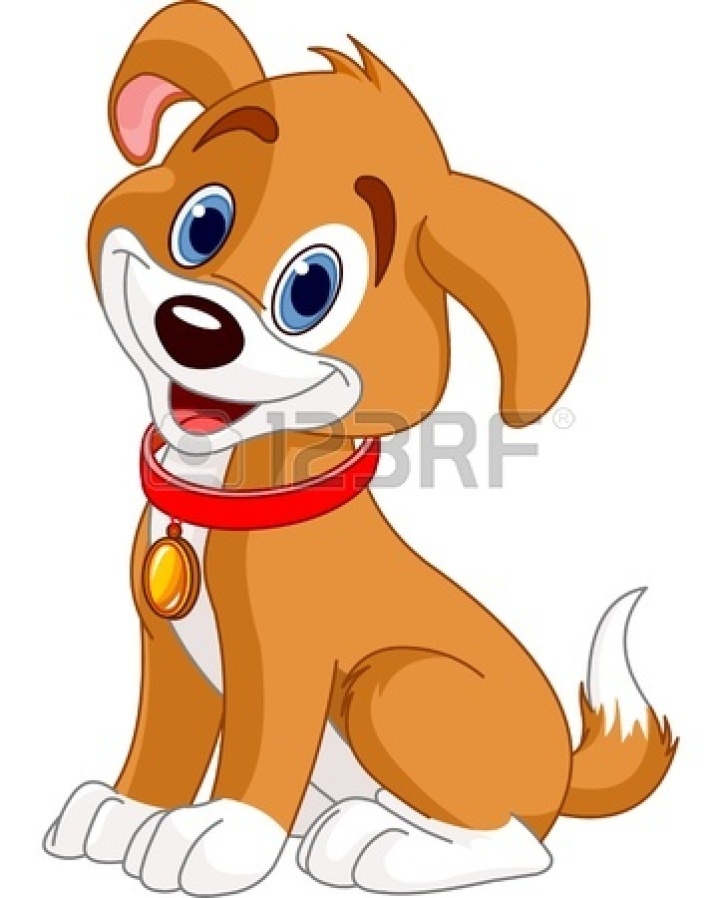 